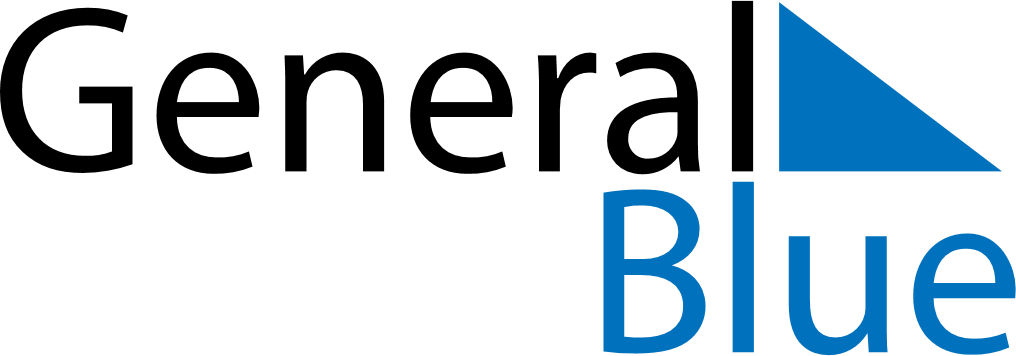 December 2021December 2021December 2021Aland IslandsAland IslandsMONTUEWEDTHUFRISATSUN123456789101112Independence Day1314151617181920212223242526Christmas EveChristmas DayBoxing Day2728293031New Year’s Eve